«ΣΤΕΡΕΩΣΗ - ΑΝΑΣΤΗΛΩΣΗ - ΑΝΑΔΕΙΞΗ ΝΔ ΤΜΗΜΑΤΟΣ ΑΚΡΟΠΟΛΗΣ ΛΕΙΒΗΘΡΩΝ»Το έργο «Στερέωση – Αναστήλωση – Ανάδειξη ΝΔ τμήματος ακρόπολης Λειβήθρων» έχει ενταχθεί στο Επιχειρησιακό Πρόγραμμα «Κεντρική Μακεδονία 2014-2020» με προϋπολογισμό 699.903,50€, χρηματοδότηση από το Ευρωπαϊκό Ταμείο Περιφερειακής Ανάπτυξης και Δικαιούχο την Εφορεία Αρχαιοτήτων Πιερίας.Τα Λείβηθρα, γνωστά από τον ορφικό μύθο, βρίσκονται στους ΝΑ πρόποδες του πιερικού Ολύμπου, σε απόσταση 9χλμ. ΒΔ του λόφου του κάστρου του Πλαταμώνα, όπου τοποθετείται το αρχαίο Ηράκλειο. Η ακρόπολη είναι ένα τειχισμένο ύψωμα με αρχαιότερες –προς το παρόν– ενδείξεις ζωής του 8ου αι. π.Χ., ενώ στους γειτονικούς πρόποδες εντοπίστηκαν νεκροταφεία που χρονολογούνται ήδη από τη Μυκηναϊκή εποχή. Η καταστροφή και εγκατάλειψη της ακρόπολης τοποθετείται στις αρχές του 1ου αι. π.Χ.Το ενταγμένο έργο στοχεύει στην αποκατάσταση του πλέον αντιπροσωπευτικού αρχιτεκτονικού συνόλου της ανασκαμμένης επιφάνειας της ακρόπολης και στη συνολική βελτίωση και ανάδειξη του χώρου. Εστιάζει στο ΝΔ σωζόμενο τμήμα της οχύρωσης και των παρακείμενων οικιστικών καταλοίπων, που συνιστούν ενιαίο σύνολο με ερμηνευτική πληρότητα, καθώς και στην εξασφάλιση ασφαλούς πρόσβασης των επισκεπτών και στον γενικό ευπρεπισμό – καθαρισμό της επιφάνειας του λόφου. Στοχεύει καταρχήν στην προστασία του μνημείου και αφετέρου στη βελτίωση της αναγνωσιμότητας και επισκεψιμότητας του χώρου, ενώ συμβάλλει ουσιαστικά στη συμπληρωματικότητα και την περαιτέρω δικτύωση των σημαντικών αρχαιολογικών χώρων και μνημείων της περιοχής, με πολλαπλασιαστικά αποτελέσματα στο πλαίσιο του πολιτιστικού και εκπαιδευτικού τουρισμού, τροφοδοτούμενο και από τους επισκέπτες (μαθητές, σπουδαστές, ευρύ κοινό) του γειτονικού πάρκου Λειβήθρων (ΕΣΠΑ 2007-2013) με το οποίο βρίσκεται σε λειτουργική σύνδεση.Στα αναμενόμενα οφέλη συγκαταλέγονται:η ενίσχυση της επισκεψιμότητας του αρχαιολογικού χώρου, σε συνάρτηση με το όρος – σύμβολο, τον Όλυμποη ενίσχυση του πολιτιστικού τουρισμού της ευρύτερης περιοχής. Εξάλλου, ο τουριστικός χαρακτήρας της ΠΕ Πιερίας ευνοεί τον αρχαιολογικό, φυσιολατρικό και εκπαιδευτικό – επιστημονικό τουρισμόη συμβολή στην τόνωση της οικονομικής δραστηριότητας της περιοχής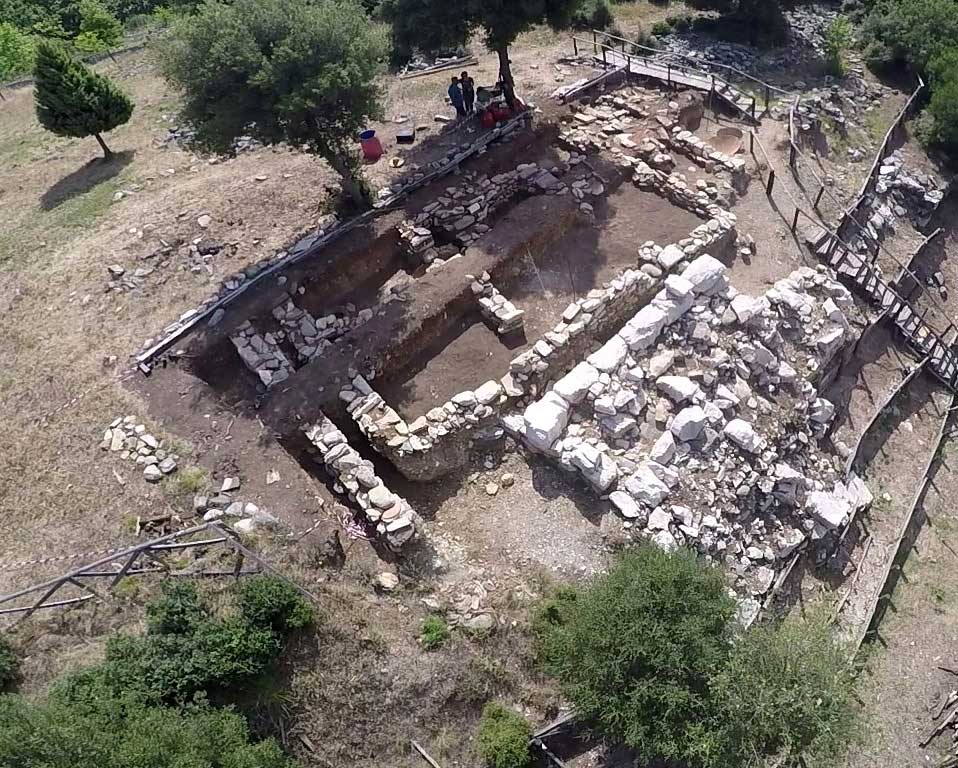 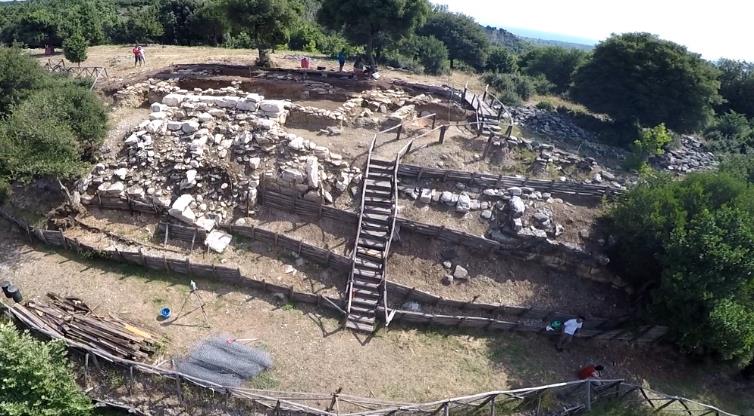 